Oxford Centre for Hebrew and Jewish StudiesMichaelmas Term 2011European Seminar on Advanced Jewish StudiesOLD YIDDISH: OLD TEXTS, NEW CONTEXTSConvenors:  Prof Simon Neuberg, Dr Zehavit SternThursdays (except week 2*)  2.00-4.30pm in the Radcliffe Science Library (RSL)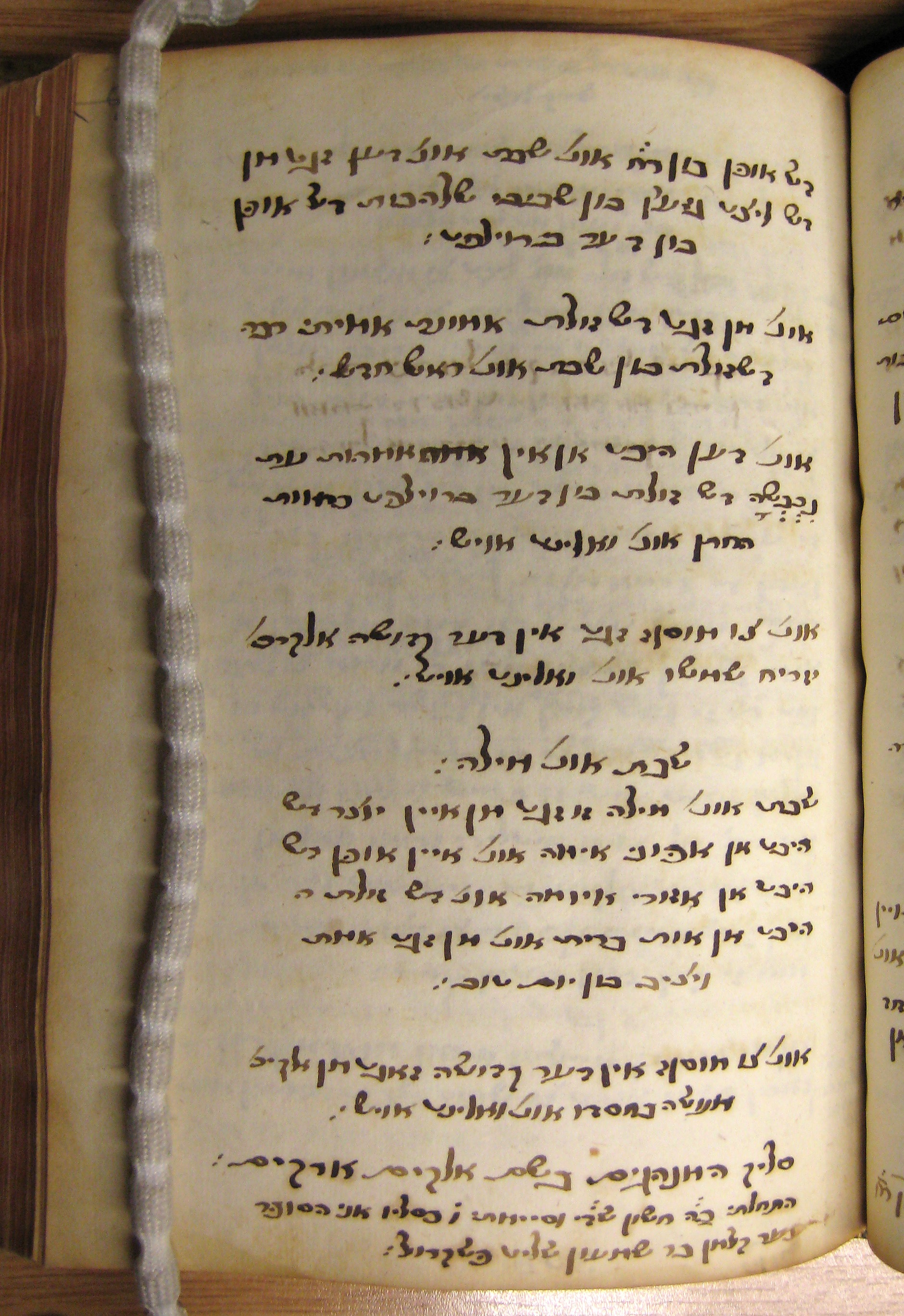 Oct 19:		Prof Simon Neuberg (Trier)(Wed)	*	Components of Western Yiddish 		Literature. The shorter  genres 		(Part 1)Oct 27: 	Dr Claudia Rosenzweig (Bar Ilan)		Rhymes to Sing and Rhymes 		to Hang up. Preparing a new 		edition of two	lampoons by 		Elye BokherNov 3:		Prof Chava Turniansky 		(Hebrew University)		Between Yiddish and 			Hebrew: Describing Daily 		Life and Current Events in 		the Early Modern PeriodNov 10: 	No Seminar		Nov 17: 	Prof Erika Timm (Trier)		The text on the Cologne slate 			tablet 596-10		(This paper will be in German)Nov 24: 	Prof Simon Neuberg (Trier)		Components of Western Yiddish		Literature. The shorter genres 		(Part 2)Dec 1:		Dr Diana Matut 		(Halle-Wittenberg) 	           			“Ashkenaz un' Polak.” 		Yiddish sources on a complex 			relationship in Early Modern 			Times